UNIVERSIDADE FEDERAL RURAL DE PERNAMBUCO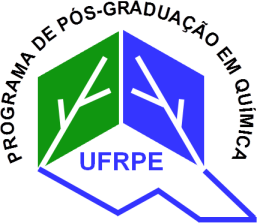 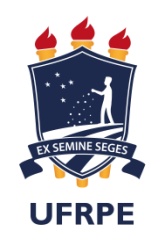 PROGRAMA DE PÓS-GRADUAÇÃO EM QUÍMICASELEÇÃO DE MESTRADO 2015.1LISTA DE APROVADOS SELEÇÃO DE MESTRADO 2015.1A COMISSÃO DE SELEÇÃONOMECPFNOTAORDEM DE CLASSIFICAÇÃOAldiceia Luiz de Moura060.631.734-126,0410ºCláudia Laís Araújo Almeida,100.127.604-396,535ºClaudio Roberto Dantas053.755.534-066,0211ºHeliana Caroline Batista do Nascimento054.799.524-556,487ºIvo Diego de Lima Silva386.529.378-696,0012ºJuliana Lira Luna Freire Regueira090.474.914-248,452ºLeonardo Laércio dos Santos089.504.244-446,478ºLuiz Alberto Barros Freitas101.083.144-567,463ºMarcilio Wagner Fontes Silva095.849.304-946,516ºMauricelia Maria de Sousa Mata069.868.334-077,074ºNayara Cely Ferreira da Silva089.155.354-136,089ºRenê Gomes da Silva044.745.211-888,641º